Partial revision of the Test Guidelines for kohlrabiDocument prepared by an expert from the NetherlandsDisclaimer:  this document does not represent UPOV policies or guidance	The purpose of this document is to present a proposal for a partial revision of the Test Guidelines for Kohlrabi (document TG/65/4 Rev.).	The Technical Working Party for Vegetables (TWV) at its fifty-sixth session, agreed that the Test Guidelines for Kohlrabi (Brassica oleracea L. convar. acephala (DC.) Alef. var. gongylodes L. (Brassica oleracea L. Gongylodes Group)) be partially revised (see document TWV/56/22 “Report”, Annex II).	The following changes are proposed:Revision of Characteristic 24 “Male sterility”Revision of explanation Ad. 24 “Male sterility”Addition of new Characteristics 25 to 28 “Resistance to Plasmodiophora brassicae (Pb)” Races Pb: 0, 1, 2 and 3 (clubroot)Addition of new explanation Ad. 25 to 28 “Resistance to Plasmodiophora brassicae (Pb)”
Races Pb: 0, 1, 2 and 3	The proposed changes are presented below in highlight and underline (insertion) and strikethrough (deletion).Proposed revision of Characteristic 24 “Male sterility”Current wording 1	See document TGP/7 “Development of Test Guidelines”, Annex 3 “Guidance Notes (GN) for the TG Template”, GN 25 “Recommendations for conducting the examination” (http://www.upov.int/edocs/tgpdocs/en/tgp_7.pdf)	2	See document TGP/7 “Development of Test Guidelines”, Annex 3 “Guidance Notes (GN) for the TG Template”, GN 20 “Presentation of characteristics:  States of expression according to type of expression of a characteristic”, 2. “Qualitative Characteristics” (http://www.upov.int/edocs/tgpdocs/en/tgp_7.pdf)Proposed new wording 1	See document TGP/7 “Development of Test Guidelines”, Annex 3 “Guidance Notes (GN) for the TG Template”, GN 25 “Recommendations for conducting the examination” (http://www.upov.int/edocs/tgpdocs/en/tgp_7.pdf)	2	See document TGP/7 “Development of Test Guidelines”, Annex 3 “Guidance Notes (GN) for the TG Template”, GN 20 “Presentation of characteristics:  States of expression according to type of expression of a characteristic”, 2. “Qualitative Characteristics” (http://www.upov.int/edocs/tgpdocs/en/tgp_7.pdf)Proposed revision of explanation Ad. 24 “Male sterility”Current wordingAd. 24: Male sterilityTo be tested in a field trial and/or in a DNA marker test.Field trial:Check presence of pollen on stamen: if pollen on stamen is present then male sterility is absent; if pollen on stamen is absent then male sterility is present.DNA marker test and/or field trial:All varieties declared male sterile in the TQ can be examined in a field trial or in a DNA marker test3.  In the case of a DNA marker test, if the CMS marker appears to be not present, a field trial should be performed to observe whether the variety is male sterile (on another mechanism) or fertile. All varieties declared fertile are to be tested in a field trial.In case of a field trial, type of observation is VG. In case of a DNA marker test, type of observation is MS.Proposed new wordingAd. 24:  Male sterilityTo be tested in a field trial and/or in a DNA marker test.Field trial: Check presence of pollen on stamen: if pollen on stamen is present then male sterility is absent; if pollen on stamen is absent then male sterility is present.DNA marker test and/or field trial:All varieties, whether declared male fertile or male sterile in the TQ, can be examined in a field trial or in a DNA marker test.  In the case of a DNA marker test, if the CMS marker appears to be not present, a field trial should be perfomed to observe whether the variety is male sterile (on another mechanism) or fertile. the variety is expected to have male fertile flowers. In cases where the CMS marker appears to be present, the variety is expected to have male sterile flowers.All varieties declared fertile are to be tested in a field trial.In case the DNA marker test result does not confirm the declaration in the TQ, a field trial should be performed to observe whether the variety has male fertile or male sterile flowers due to another mechanism.In the case of a field trial, the type of observation is VG VS.In the case of a DNA marker test, the type of observation is MS.Proposed addition of new Characteristics 25 to 28 “Resistance to Plasmodiophora brassicae (Pb)” Races Pb: 0, 1, 2 and 3 (clubroot)Proposed addition of new explanation Ad. 25 to 28 “Resistance to Plasmodiophora brassicae (Pb)” Races Pb: 0, 1, 2 and 3Ad. 25 to 28: Resistance to Plasmodiophora brassicae (Pb) Races Pb: 0, 1, 2 and 3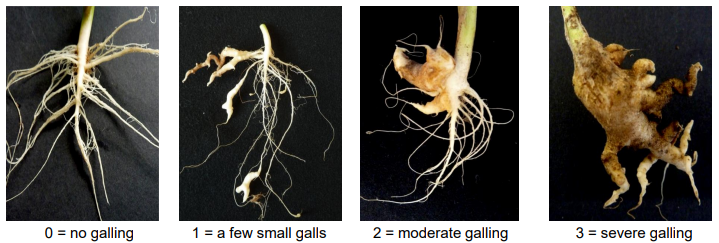 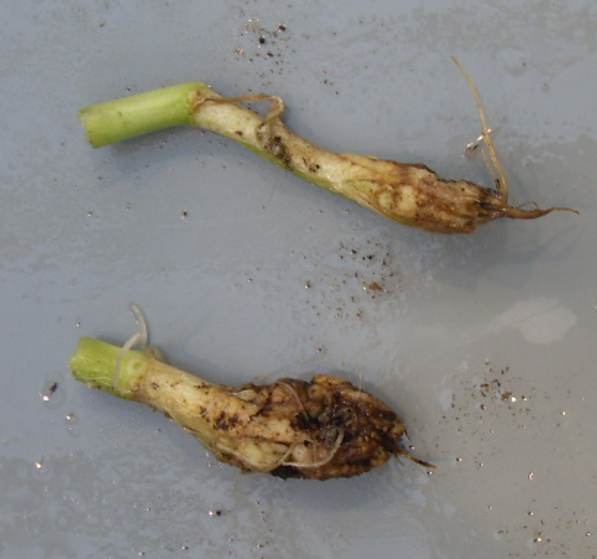 2 = slight swelling of the main root, no lateral roots[End of document]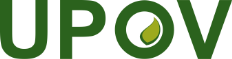 EInternational Union for the Protection of New Varieties of PlantsTechnical Working Party for VegetablesFifty-Seventh Session
Antalya, Türkiye, May 1 to 5, 2023TWV/57/21Original:  EnglishDate:  March 28, 2023
English
français
deutsch
españolExample Varieties/
Exemples/
Beispielssorten/
Variedades ejemplo
Note/
Nota24.
(*)
(+)VG/
MS1Male sterilityStérilité mâleMännliche SterilitätAndroesterilidadQL2absentabsentefehlendausenteExpreß Forcer, Lanro1presentprésentevorhandenpresenteErika, Morre, Oasis9
English
français
deutsch
españolExample Varieties/
Exemples/
Beispielssorten/
Variedades ejemplo
Note/
Nota24.
(*)
(+)VG/
VS/
MS1Male sterilityStérilité mâleMännliche SterilitätAndroesterilidadQL2absentabsentefehlendausenteExpreß Forcer, Lanro1presentprésentevorhandenpresenteErika, Morre, Oasis9
English
français
deutsch
españolExample Varieties/
Exemples/
Beispielssorten/
Variedades ejemplo
Note/
Nota25. 

(+)VGResistance to Plasmodiophora brassicae (Pb)
– Race Pb: 0Résistance à Plasmodiophora brassicae (Pb)
– Pathotype Pb: 0Resistenz gegen Plasmodiophora brassicae (Pb)
– Pathotyp Pb: 0Resistencia a Plasmodiophora brassicae (Pb)
– Raza Pb: 0QLabsentabsentefehlendausenteExpress Forcer1presentprésentevorhandenpresenteFonda926.

(+)VGResistance to Plasmodiophora brassicae (Pb)
– Race Pb: 1Résistance à Plasmodiophora brassicae (Pb)
– Pathotype Pb: 1Resistenz gegen Plasmodiophora brassicae (Pb)
– Pathotyp Pb: 1Resistencia a Plasmodiophora brassicae (Pb)
– Raza Pb: 1QLabsentabsentefehlendausenteExpress Forcer1presentprésentevorhandenpresenteFonda927.

(+)VGResistance to Plasmodiophora brassicae (Pb)
– Race Pb: 2Résistance à Plasmodiophora brassicae (Pb)
– Pathotype Pb: 2Resistenz gegen Plasmodiophora brassicae (Pb)
– Pathotyp Pb: 2Resistencia a Plasmodiophora brassicae (Pb)
– Raza Pb: 2QLabsentabsentefehlendausenteExpress Forcer, Fonda1presentprésentevorhandenpresente928.

(+)VGResistance to Plasmodiophora brassicae (Pb)
– Race Pb: 3Résistance à Plasmodiophora brassicae (Pb)
– Pathotype Pb: 3Resistenz gegen Plasmodiophora brassicae (Pb)
– Pathotyp Pb: 3Resistencia a Plasmodiophora brassicae (Pb)
– Raza Pb: 3QLabsentabsentefehlendausenteExpress Forcer1presentprésentevorhandenpresenteFonda91.PathogenPlasmodiophora brassicae 2.Quarantine statusno3.Host speciesBrassica oleracea4.Source of inoculumNaktuinbouw (NL) 5.IsolateRace Pb: 0, Pb: 1, Pb: 2 and Pb: 36.Establishment isolate identitywith genetically defined differentials from Naktuinbouw (NL)7.Establishment pathogenicitysymptoms on susceptible Brassica oleracea varieties8.Multiplication inoculum8.1Multiplication mediumPlant roots8.2Multiplication varietyBartolo (WC), Granaat (CC) 28.3Plant stage at inoculationSeedling, 1 week after sowing 8.4Inoculation mediumWater8.5Inoculation method2 ml spore suspension (107 sp/ml)Pipette to the base of each seedling.8.6Harvest of inoculumHarvest roots 6-8 weeks after inoculation8.7Check of harvested inoculumMicroscopic count8.8Shelf life/viability inoculumFrozen 3 years, room temp 1-2 days9.Format of the test9.1Number of plants per genotype20 plants per genotype9.2Number of replicates2 replicates (2 x 10)9.3Control varietiesSusceptible: Bartolo (WC) 2Resistant to race Pb: 0 051632 Bejo (WC), Clapton (CF),Lodero (RC)Resistant to race Pb: 1 Clapton (CF), Lodero (RC)Resistant to race Pb: 2 Lodero (RC)Resistant to race Pb: 3 Bejo 051632 (WC) 9.5Test facilityglasshouse9.6Temperature20-22°C9.7LightNatural, extended to 16 h if needed9.9Special measuressaturated soil in the first week, and keep the soil wet to decrease the soil temperature, but keep in mind that a moderate amount of water is required to prevent rotting, 10.Inoculation10.1Preparation inoculumSymptomatic roots are homogenized ca. 1 min in a blender. Dilute clubs 1:4  with demineralised water. Prevent overheating of the suspension by blending longer than 1 minute. (Beware: longer periods of blending may cause overheating of the suspension)10.2Quantification inoculumcount spores; adjust to 107 spores per ml10.3Plant stage at inoculation1 week old seedlings10.4Inoculation methodPipetting of 2 ml to the base of each seedling10.5First observation4 weeks after inoculation (visual)10.6Second observation5 weeks after inoculation (visual)10.7Final observations6 weeks after inoculation (visual)11.Observations11.1MethodVisual: observation of severe galling and growth retardationDestructive: observation on a 0-3 scale for galling11.2Obervation scalegrade 0 = no swellings or a few small spheroid galls 
grade 1 = very slight swelling, usually confined to the lateral rootsgrade 2 = moderate swelling on lateral and/or tap roots orslight swelling of the main root and browning and ultimately death of all the lateral roots 
grade 3 = severe swelling on lateral and/or tap roots11.3Validation of testevaluation of variety resistance should be calibrated with results of resistant and susceptible controls12.Interpretation of data in terms of UPOV characteristic statesabsent	 [1]  symptoms grade 2 and 3.present	 [9]  symptoms grade 0 and 113.Critical control points